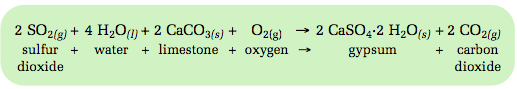 Greenhouse GasesScience 9Unit CMonitoring Air Quality84 minsMeasured in 2 Waysmeasuring the levels of pollutants in the airestimating the amount of emissions from pollution sourcesTypes of PollutantsSulfur DioxideForms Smog and Acid RainMore AccurateSO2Scrubbers change the SO2 to a useful chemical GypsumNitrogen OxidesMixtures of NO2 and NO gasesForms Smog and Acid RainCarbon MonoxideFormed from burning with not enough oxygenCFCsUseful chemical used as a propellant in aerosols and a coolant in fridgesReacts with UV to make chlorine… destroys the ozone,OzoneIn AtmosphereHelps protect the planetGround-LevelFormed from NOx O and VOCsNOxCOSilent KillerChlorofluorocarbons1 CFC can destroy 100 000 Ozone moleculesO3Good OzoneBad OzoneVOC – Volatile Organic CompoundsAny gas that helps trap heat on the planetCarbon Dioxidenaturally occurring gasartificially produced in burning of fuelsGreenhouse Effectneeded for survival, keeps the planet warmEnhanced Greenhouse Effecttoo many greenhouse gases can trap too much heatMay be causing Global WarmingCO2, H2O, Methane, Nitrogen Oxides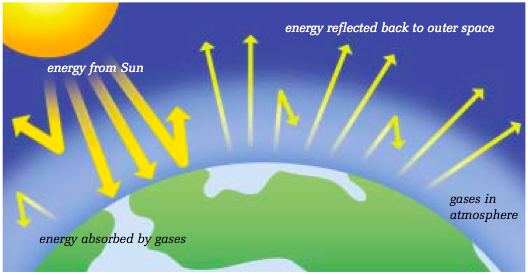 